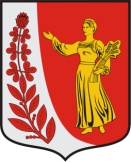 АДМИНИСТРАЦИЯ   МУНИЦИПАЛЬНОГО  ОБРАЗОВАНИЯ«ПУДОМЯГСКОЕ  СЕЛЬСКОЕ  ПОСЕЛЕНИЕ»ГАТЧИНСКОГО  МУНИЦИПАЛЬНОГО  РАЙОНАЛЕНИНГРАДСКОЙ ОБЛАСТИП О С Т А Н О В Л Е Н И Е от  20.10. 2020 года					                                  № 467Об утверждении схемы газоснабжения                                                                                    д.Марьино Гатчинского муниципального                                                                                 района Ленинградской области          На основании Федерального закона №131-ФЗ от 06.10.2003 года «Об общих принципах организации местного самоуправления в Российской Федерации», Федерального закона №69-ФЗ от 31.03.1999 года «О газоснабжении в Российской Федерации» (в редакции от 05.04.2013 года), Решения Совета депутатов муниципального образования «Пудомягское сельское поселение» от 25.10.2018 года №232 «Об утверждении Положения о газификации населенных пунктов на территории муниципального образования «Пудомягское сельское поселение» Гатчинского муниципального района Ленинградской области, Постановления администрации Пудомягского сельского поселения от 28.12.2017 года №568 «Об утверждении муниципальной программы «Социально-экономическое развитие муниципального образования Пудомягское сельское поселение Гатчинского муниципального района Ленинградской области на 2018 год и плановый 2019 г. и 2020 г.» (в ред. от 26.03.2020 г. №153), руководствуясь Уставом МО «Пудомягское сельское поселение», администрация Пудомягского сельского поселения,П О С Т А Н О В Л Я Е Т:1. Утвердить схему газоснабжения деревни Марьино Гатчинского муниципального района Ленинградской области.2. Направить копию постановления в Гатчинский филиал АО «Газпром газораспределение Ленинградской области». 3. Постановление подлежит опубликованию в газете «Гатчинская правда», размещению на официальном сайте администрации Пудомягского сельского поселения и вступает в силу после опубликования.4. Контроль за исполнением настоящего постановления оставляю за собой.Глава  администрации Пудомягского сельского поселения                                                                   С.В. ЯкименкоИсп. Карповец Т.Е.Т.8(813)7164746  